Topical Module: Inclusiveness and Engagement with Cultural Diversity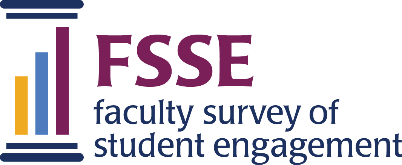 This module examines environments, processes, and activities that engage and validate cultural diversity and promote greater understanding of societal differences. Questions explore faculty use of inclusive teaching practices and intercultural learning; perceptions of institutional values and commitment regarding diversity; and opportunities for diversity-related programming and coursework. The module replaced the Experiences with Diverse Perspectives module in 2017.[If respondent answers 0 No to core item ugradcrs, respondent does not receive items ICD01a-ICD01g. Respondents who select 0 No on ugradcrs receive a value of -9 “Faculty did not receive this question” (coded as missing).]Earlier, you answered some questions based on one particular undergraduate course section that you are teaching or have taught during this academic year. Thinking again about that course, how much does it emphasize the following? Response options: 4 Very much, 3 Quite a bit, 2 Some, 1 Very littlefICD01a Developing the skills necessary to work effectively with people from various backgroundsfICD01b Recognizing students’ cultural norms and biasesfICD01c Students sharing their perspectives and experiencesfICD01d Exploring students’ backgrounds through projects, assignments, or programsfICD01e Learning about other culturesfICD01f Discussing issues of equity or privilegefICD01g Respecting the expression of diverse ideasHow much does your institution emphasize the following? Response options: 4 Very much, 3 Quite a bit, 2 Some, 1 Very littlefICD02a Demonstrating a commitment to diversityfICD02b Providing faculty with the resources needed for success in a multicultural worldfICD02c Creating an overall sense of community among facultyfICD02d Ensuring that you are not stigmatized because of your identity (racial/ethnic, gender, religious, sexual orientation, etc.)fICD02e Providing information about anti-discrimination and harassment policiesfICD02f Taking allegations of discrimination or harassment seriouslyfICD02g Helping faculty develop the skills to confront discrimination and harassmentHow much does your institution provide a supportive environment for the following forms of diversity?Response options: 4 Very much, 3 Quite a bit, 2 Some, 1 Very littlefICD03a Racial/ethnic identityfICD03b Gender identityfICD03c Economic backgroundfICD03d Political affiliationfICD03e Religious affiliationfICD03f Sexual orientationfICD03g Disability status